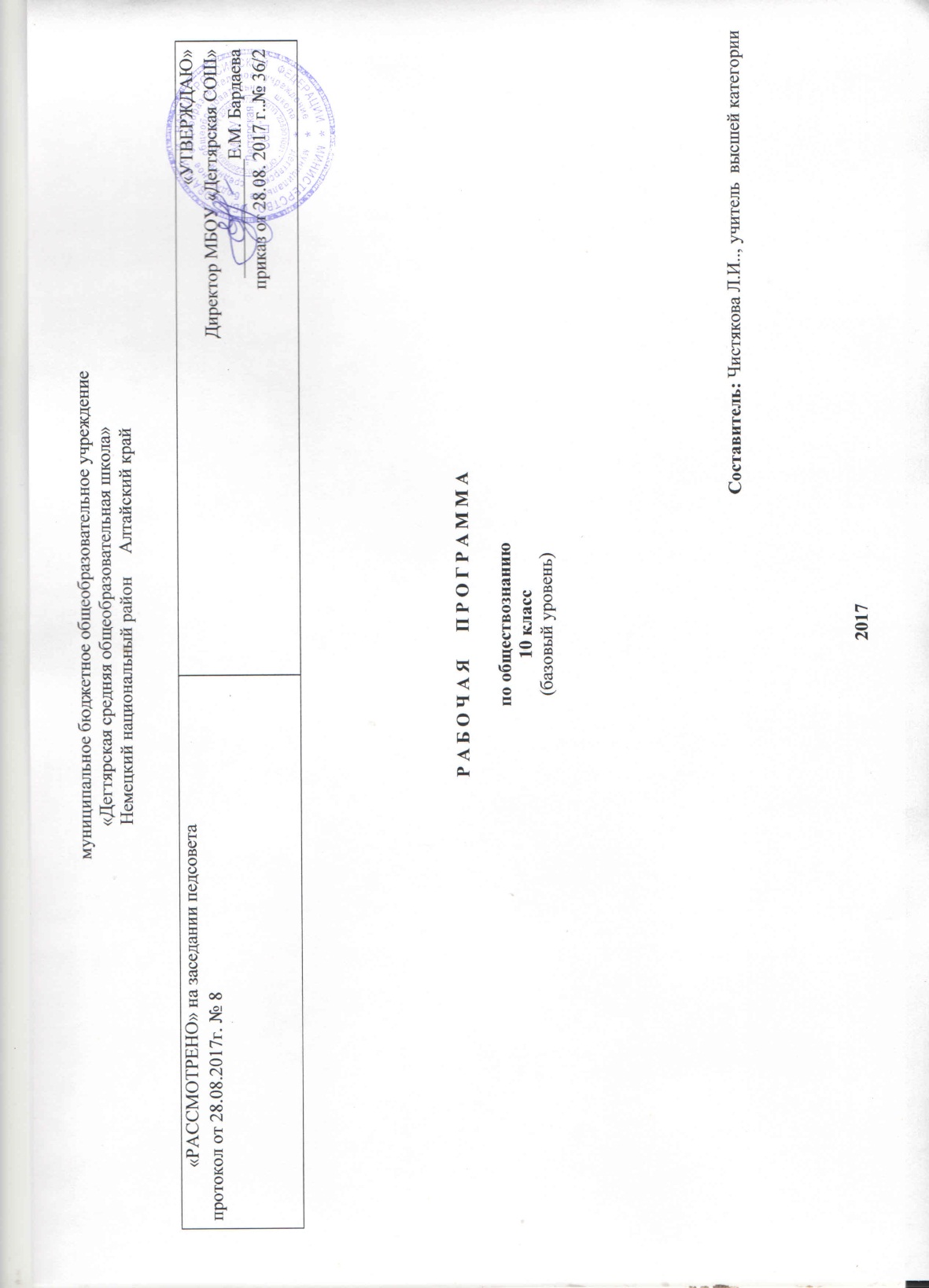 Пояснительная записка.	Основные нормативные документы, на основании которых разработана рабочая программа:Рабочая программа по составлена на основе:Федерального компонента государственного образовательного стандарта, утвержденного Приказом Минобразования РФ от 05. 03. 2004 года № 1089Основной образовательной программы ООО  МБОУ « Дегтярская средняя общеобразовательная школа»- Рабочей программы  по обществознанию. Обществознание. Рабочие программы. Предметная линия учебников под редакцией Л.Н.Боголюбова.    Авторы: Боголюбов Л.Н., Городецкая Н.И., Иванова Л.Ф. и др. – М.; Просвещение, 2011 	Программа обеспечивает изучение курса обществознания учащимися 10 класса на базовом уровне. Рабочая программа конкретизирует содержание предметных тем образовательного стандарта, дает распределение учебных часов по разделам с учетом логики учебного процесса, возрастных особенностей учащихся. Она рассчитана на 70 учебных часов из расчета 2 учебных часа в неделю.	Сроки реализации данной программы: один год, на текущий учебный год	В календарно-тематическое планирование по обществознанию  в 10 классе   внесены изменения:, т.к. в программе предусмотрено 4 часа резерва учебного времени. К тому же в программе по данному предмету на раздел 2 «Основные сферы общественной жизни» планируется отвести 38 часов, но из-за полиграфической опечатки  фактически по сумме 37 часов( 8+4+14+11=37). Таким образом резервное время из-за ошибки в количестве фактически предусмотренных часов составляет 5 часов. Из них 1 час отводится на повторительно - обобщающие уроки  ,4 часа выделено на изучение темы «Право как особая система норм».	Формы организации образовательного процесса: - школьная лекция; - семинарское занятие с использованием документов учебника и привлечением дополнительных материалов из хрестоматий и др. источников; - уроки-практикумы на основе вопросов и заданий, данных до, внутри и после основного текста параграфа; - работа с иллюстрированным материалом, который, как правило, носит дидактический характер;- использование интерактивных ресурсов на уроке, создание презентаций;- объяснение учителя и беседа с учащимися;- самостоятельная работа школьников с учебником, в том числе групповые задания; -выполнение заданий в рабочей тетради различного уровня сложности в соответствии с содержанием учебного процесса;- написание сочинений-эссе;- заслушивание сообщений, докладов учащихся с последующим обсуждением..Состав УМК.Обществознание. Рабочие программы. Предметная линия учебников под редакцией Л.Н.Боголюбова.  Авторы: Боголюбов Л.Н., Городецкая Н.И., Иванова Л.Ф. и др. – М.; Просвещение, 2011Обществознание. 10 класс. Учебник для общеобразовательных учреждений. Под редакцией Л.Н.Боголюбова, Ю.И. Аверьянова, Н.И Городецкой  - М.: Просвещение, 2010     Школьный словарь по обществознанию/ под редакцией Л.Н.Боголюбова. М .Просвещение, 2010Обществознание. Поурочные разработки. 10 класс: пособие для учителей: базовый уровень/под ред. Л.Н. Боголюбова Просвещение. 2012Требования к уровню подготовки учащихся 10 класса.В результате изучения обществознания ученик должен:Знать / понимать:- биосоциальную сущность человека, основные этапы и факторы социализации личности, ме сто и роль человека в системе общественных отношений;- тенденции развития общества в целом как сложной динамической системы, а также важней ших социальных институтов;- необходимость регулирования общественных отношений, сущность социальных норм, меха низмы правового регулирования;- особенности социально-гуманитарного познания;Уметь:- характеризовать основные социальные объекты, выделяя их существенные признаки, законо мерности развития;- анализировать информацию о социальных объектах, выделяя их общие черты и различия, ус танавливать соответствия между существенными чертами и признаками изученных социальных яв лений и обществоведческими терминами и понятиями;- объяснять причинно-следственные и функциональные связи изученных социальных объектов (включая взаимодействие человека и общества, важнейших социальных институтов общества и при родной среды, общества и культуры, взаимосвязи подсистем и элементов общества);- раскрывать на примерах изученные теоретические положения и понятия социально-экономических и гуманитарных наук;- осуществлять поиск социальной информации, представленной в различных знаковых системах;- извлекать из неадаптированных оригинальных текстов знания по заданным темам; системати зировать, анализировать и обобщать неупорядоченную социальную информацию; различать в ней факты и мнения, аргументы и выводы;- оценивать действия субъектов социальной жизни, включая личности, группы, организации с точки зрения социальных норм, экономической рациональности;- формулировать на основе приобретенных обществоведческих знаний собственные суждения и аргументы по определенным проблемам;- подготовить устное выступление, творческую работу по социальной проблематике;- применять социально-экономические и гуманитарные знания в процессе решения познава тельных задач по актуальным социальным проблемам;Использовать приобретенные знания и умения в практической деятельности и повседнев ной жизни для:- успешного выполнения типичных социальных ролей, сознательного взаимодействия с различ ными социальными институтами;- совершенствования собственной познавательной деятельности;- критического восприятия информации, получаемой в межличностном общении и в массовой коммуникации, осуществления самостоятельного поиска, анализа и использования собранной соци альной информации;- решения практических жизненных проблем, возникающих в социальной деятельности;- ориентировки в актуальных общественных событиях и процессах; определения личной и граж данской позиции;- предвидения возможных последствий определенных социальных действий;- оценки происходящих событий и поведения людей с точки зрения морали и права;- реализации и защиты прав человека и гражданина, осознанного выполнения гражданских обя занностей;- осуществления конструктивного взаимодействия людей с разными убеждениями, культурными ценностями, социальным положением           Приоритетными умениями и навыками, универсальными способами деятельности и ключевыми компетенциями являются:Определение сущностных характеристик изучаемого объекта, сравнение, сопоставление, оценка и классификация объектов по указанным критериям;Объяснение изученных положений на предлагаемых конкретных примерахРешение познавательных и практических задач, отражающих типичные социальные ситуацииПрименение полученных знаний для определения экономически рационального, правомерного и социально одобряемого поведения и порядка действий в конкретных ситуациях;Умение обосновывать суждения, давать определения, приводить доказательства;Поиск нужной информации по заданной теме в источниках различного типа и извлечение необходимой информации из источников, созданных в различных знаковых системах ( текст, таблица, график, диаграмма, аудиовизуальный ряд и др.), отделение основной информации от второстепенной , критическое оценивание достоверности полученной информации, передача содержания информации адекватно поставленной цели( сжато, полно, выборочно).Выбор вида чтения в соответствии с поставленной целью( ознакомительное, просмотровое, поисковое и др.)Работа с текстами различных стилей, понимание их специфики; адекватное восприятие языка СМИСамостоятельное создание алгоритмов познавательной деятельности для решения задач творческого и поискового характера;Участие в проектной деятельности, владение приемами исследовательской деятельности, элементарными умениями прогноза ( умениями отвечать на вопрос: «Что произойдет, если…»);Формулирование полученных результатов;Создание собственных произведений, идеальных моделей  социальных  объектов, процессов, явлений, в том числе с использованием мультимедийных технологий;Пользование мультимедийными ресурсами и компьютерными технологиями для обработки, передачи, систематизации информации, создания баз данных , презентации результатов познавательной и практической деятельности;Владение основными видами публичных выступлений ( высказывание, монолог, дискуссия, полемика), следование этическим нормам и правилам ведения диалога ;СОДЕРЖАНИЕ  УЧЕБНОГО ПРЕДМЕТАРаздел I. «Общество и человек» (16 ч)Тема. Общество (4 ч)Общество как совместная жизнедеятельность людей. Общество и природа. Общество и культура. Науки об обществе.Структура общества. Общество как сложная динамичная система. Взаимосвязь экономической, политической и духовной сфер жизни общества. Социальные институты.Тема . Человек (12 ч.)Природа человека. Человек как продукт биологической, социальной и культурной эволюции. Цель и смысл жизни человека. Науки о человеке.Человек как духовное существо. Духовный мир человека. Мировоззрение. Ценностные ориентиры личности. Патриотизм и гражданственность.Деятельность как способ существования людей. Деятельность и ее мотивация. Многообразие деятельности. Сознание и деятельность..Познание и знание. Познание мира: чувственное и рациональное, истинное и ложное. Истина и ее критерии. Многообразие форм человеческого знания. Социальное и гуманитарное знание.Человек в системе социальных связей. Личность, факторы, влияющие на ее формирование. Самосознание и самореализация. Социальное поведение. Единство свободы и ответственности личностиРаздел II. «Основные сферы общественной жизни» (38 ч.)Тема: «Духовная культура» (8 ч.)Духовнаяжизнь общества. Культура и духовная жизнь. Формы и разновидности культуры:народная, массовая и элитарная. Диалог культур. Средства массовой информации. Наука и образование. Наука, ее роль в современноммире. Этика ученого. Непрерывное образование и самообразование. Моральи религия. Мораль, ее категории. Религия, ее роль вжизни общества. Нравственная культура. Искусство и духовная жизнь. Искусство, его формы, основные направления. Эстетическая культура.Тенденции духовной жизни современной России.Тема: «Экономическая сфера» (4 ч.)Роль экономики в жизни общества. Экономика как подсистема общества. Экономика как основа жизнеобеспечения общества. Экономика и социальная структура. Взаимовлияние экономики и политики. Экономическая культура. Экономический интерес, экономическое поведение. Свобода экономическойдеятельности и социальная ответственность хозяйствующего субъекта.Культура производства и потребления.Тема: «Социальная сфера» (14 ч.)Социальная структура. Многообразие социальных групп. Неравенство исоциальная стратификация. Социальные интересы. Социальная мобильность. Социальные взаимодействия. Социальные отношения. Социальный конфликт. Социальные аспекты труда. Культура труда. Социальные нормы и отклоняющееся поведение. Многообразие социальных норм. Девиантное поведение, его причины ипрофилактика. Социальный контроль и самоконтроль. Национальные отношения. Этнические общности. Межнациональное сотрудничество и межнациональные конфликты. Национальнаяполитика. Культура межнациональных отношений. Семья и быт. Семья как социальный институт.Семья в современном обществе. Бытовые отношения. Культура бытовых отношений. Молодежь в современном обществе. Молодежь как социальная группа. Развитие социальныхролей вюношеском возрасте.Молодежная субкультура. Социальные процессы в современной России.Тема: «Политическая сфера» (11 ч.)Политика ивласть. Политика и общество. Политические институты и отношения. Власть, ее происхождение и виды. Политическая система. Структура и функции политической системы. Государство в политической системе.Политические режимы. Демократия, ее основные ценности и признаки. Демократические реформы в России. Политическая жизнь современной России. Гражданское общество и правовое государство. Основные черты гражданского общества. Правовое государство, его признаки.Демократические выборы и политические партии. Избирательные системы.Многопартийность. Политическая идеология. Средства массовой коммуникации, их роль в политической жизни общества.Участие граждан в политической жизни. Политический процесс. Политическое участие. Политическая культура.Раздел III. «Право» (10 ч)Тема 7. Право как особая система норм (10 ч)Право в системе социальных норм. Система права: основные отрасли, институты, отношения. Публичное и частное право. Источники права. Правовые акты. Конституция в иерархии нормативных актов. Правоотношения и правонарушения. Виды юридической ответственности. Система судебной защиты прав человека. Развитие права в современной России.Современное российское законодательство. Основы государственного, административного, гражданского, трудового, семейного и уголовного права. Правовая защита природы.Предпосылки правомерного поведения. Правосознание. Правовая культура.Заключительные уроки (2ч.) Общество в развитии. Многовариантность общественного развития. Прогресс и регресс.Современный мир и его противоречияРезерв 4чКалендарно-тематическое планированиеКоличество часов по программе: 70Лист внесения изменений№Наименование тем, разделов, уроковчасыдатад/зРаздел I. Общество и человек 16Раздел I. Общество и человек 16Раздел I. Общество и человек 16Раздел I. Общество и человек 16Раздел I. Общество и человек 16Глава 1. Общество .  5Глава 1. Общество .  5Глава 1. Общество .  5Глава 1. Общество .  5Глава 1. Общество .  51-2Общество как совместная жизнедеятельность людей25,7.0913-4Общество как динамическая система212,1425Повторение119Глава II.Человек.   11Глава II.Человек.   11Глава II.Человек.   11Глава II.Человек.   11Глава II.Человек.   116-7Природа человека221,2638-9Человек как духовное существо228    3.10410-11Деятельность-способ существования людей25,10512-13Познание и знание212,17614-15Человек в системе социальных знаний 219,24716Повторение. 126Раздел II. Основные сферы общественной жизни.Раздел II. Основные сферы общественной жизни.Раздел II. Основные сферы общественной жизни.Раздел II. Основные сферы общественной жизни.Раздел II. Основные сферы общественной жизни.Глава III. Духовная культура.    9Глава III. Духовная культура.    9Глава III. Духовная культура.    9Глава III. Духовная культура.    9Глава III. Духовная культура.    917-18Духовная жизнь общества27,9.11819-20Наука. Образование214,16921-22Мораль. Религия.221,231023-24Искусство и духовная жизнь228,301125Повторение. 15.12ГлаваIV.Экономика.           5ГлаваIV.Экономика.           5ГлаваIV.Экономика.           5ГлаваIV.Экономика.           5ГлаваIV.Экономика.           526-27Роль экономики в жизни общества27,121228-29Экономическая культура214,191330Повторение. 121Глава V.Социальная сфера.   13Глава V.Социальная сфера.   13Глава V.Социальная сфера.   13Глава V.Социальная сфера.   13Глава V.Социальная сфера.   1331-32Социальная структура общества226,281433-34Социальные взаимодействия211.01    161535-36Социальные нормы и отклоняющееся поведение218,231637-38Нации и межнациональные отношения225,301739-40Семья и быт21,6.021841-42Социальное развитие и молодежь28,131943Повторение. 115Глава VI.Политическая сфера.       11Глава VI.Политическая сфера.       11Глава VI.Политическая сфера.       11Глава VI.Политическая сфера.       11Глава VI.Политическая сфера.       1144-45Политика и власть220,222046-47Политическая система227,    1.032148-49Гражданское общество и правовое государство26,132250-51Демократические выборы и правовое государство 215,202352-53Участие гражданина в политической жизни222,   3.042454Повторение15Раздел III. Право. 14Раздел III. Право. 14Раздел III. Право. 14Раздел III. Право. 14Глава VII. Право как особая система норм.   14Глава VII. Право как особая система норм.   14Глава VII. Право как особая система норм.   14Глава VII. Право как особая система норм.   1455-56Право в системе социальных норм210,122557-58Источники права217,192659-60Правоотношения и правонарушения224,262761-62Современное российское законодательство23,8.052863-64Предпосылки правомерного поведения210,152965-66Общество в развитии217,223067-70Повторение 224№ урокаТема урокаОсновное содержание урокаПланируемые результатыДата проведения